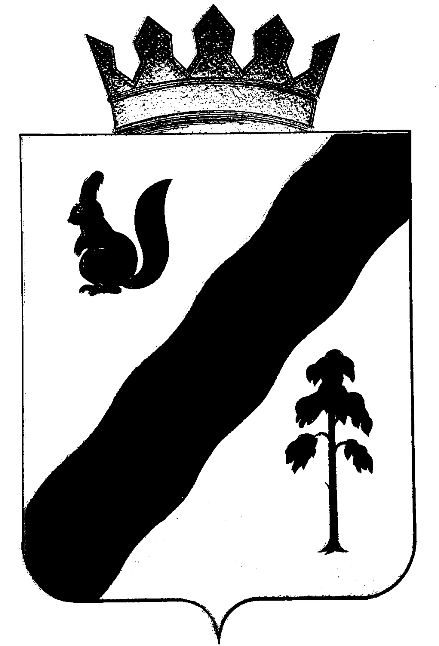 П О С Т А Н О В Л Е Н И ЕАДМИНИСТРАЦИИ ГАЙНСКОГО МУНИЦИПАЛЬНОГО ОКРУГАПЕРМСКОГО КРАЯ10.11.2020 	№ 1115В соответствии со статьей 170.1 Бюджетного Кодекса Российской Федерации, статьей 23 Положения о бюджетном процессе в Гайнском муниципальном округе Пермского края, утвержденного решением Думы Гайнского муниципального округа Пермского края от 23 декабря 2019 года №38, администрация Гайнского муниципального округа ПОСТАНОВЛЯЕТ: 1.     Утвердить прилагаемый Порядок разработки и утверждения, периода действия, а также требований к составу и содержанию бюджетного прогноза Гайнского муниципального округа Пермского края на долгосрочный период.2.  Контроль за исполнением настоящего постановления возложить на финансовое управление администрации Гайнского муниципального округа.И.о. главы муниципального округа –главы администрации Гайнскогомуниципального округа						Т.Л. КондратюкУТВЕРЖДЕНпостановлением администрации Гайнского муниципального округаот 10.11.2020 № 1115ПОРЯДОКразработки и утверждения, периода действия, а также требований к составу и содержанию бюджетного прогноза Гайнского муниципального округа Пермского края на долгосрочный периодОбщие положения1.1. Бюджетный прогноз Гайнского муниципального округа Пермского края разрабатывается в целях определения финансовых ресурсов, которые необходимы для достижения целей, сформулированных в документах стратегического планирования Гайнского муниципального округа Пермского края, при условии обеспечения долгосрочной сбалансированности и устойчивости бюджетной системы Гайнского муниципального округа Пермского края и повышения эффективности бюджетных расходов.1.2. Бюджетный прогноз Гайнского муниципального округа Пермского края разрабатывается на основе прогноза социально-экономического развития Гайнского муниципального округа Пермского края на долгосрочный период.1.3. В целях настоящего Порядка применяются следующие понятия и термины:бюджет Гайнского муниципального округа Пермского края (далее - бюджет муниципального округа) - форма образования и расходования денежных средств, предназначенных для финансового обеспечения задач и функций Гайнского муниципального округа Пермского края;период прогнозирования - срок, на который формируется Бюджетный прогноз Гайнского муниципального округа Пермского края.II. Требования к составу и содержанию Бюджетного прогнозаГайнского муниципального округа Пермского края2.1. Бюджетный прогноз Гайнского муниципального округа Пермского края включает основные параметры бюджета муниципального округа (далее  - параметры).2.2. Параметры, утверждаемые Бюджетным прогнозом Гайнского муниципального округа Пермского края, содержат показатели доходов, расходов, дефицита (профицита) бюджета муниципального округа.В составе параметров указываются прогнозируемый объем муниципального долга Гайнского муниципального округа Пермского края и ожидаемый объем расходов на его обслуживание.В Бюджетном прогнозе Гайнского муниципального округа Пермского края  отражается информация о показателях финансового обеспечения реализации муниципальных программ Гайнского муниципального округа Пермского края на период их действия.2.3. Бюджетный прогноз Гайнского муниципального округа Пермского края  составляется по форме согласно приложению к настоящему Порядку.III. Разработка Бюджетного прогноза Гайнского муниципального округа Пермского края, его утверждение и актуализация3.1. Разработка Бюджетного прогноза Гайнского муниципального округа Пермского края осуществляется структурным подразделением администрации Гайнского муниципального округа Пермского края, осуществляющим составление и организацию исполнения бюджета муниципального округа (далее –финансовый орган). 3.2. Бюджетный прогноз Гайнского муниципального округа Пермского края на долгосрочный период разрабатывается каждые три года на шесть и более лет на основе прогноза социально – экономического развития Гайнского муниципального округа Пермского края на соответствующий период.Бюджетный прогноз Гайнского муниципального округа Пермского края может быть изменен с учетом изменений прогноза социально-экономического развития Гайнского муниципального округа Пермского края на долгосрочный период и принятого Думой Гайнского муниципального округа Пермского края решения о бюджете Гайнского муниципального округа Пермского края на очередной финансовый год и плановый период без продления периода его действия.3.3. Финансовый орган в сроки, установленные порядком составления проекта бюджета Гайнского муниципального округа Пермского края на очередной финансовый год и на плановый период, подготавливает проект Бюджетного прогноза (проект изменений Бюджетного прогноза) Гайнского муниципального округа Пермского края на очередной период прогнозирования и направляет его в Думу Гайнского муниципального округа Пермского края в составе документов и материалов, представляемых одновременно с проектом бюджета Гайнского муниципального округа Пермского края на очередной финансовый год и плановый период, в соответствии с действующим бюджетным законодательством.3.4. После принятия решения о бюджете Гайнского муниципального округа Пермского края на очередной финансовый год и плановый период финансовый орган готовит проект нормативного правового акта администрации об утверждении Бюджетного прогноза (изменений Бюджетного прогноза) Гайнского муниципального округа Пермского края.3.5. Утверждение Бюджетного прогноза (изменений Бюджетного прогноза) Гайнского муниципального округа Пермского края осуществляется администрацией Гайнского муниципального округа Пермского края в срок, не превышающий двух месяцев со дня официального опубликования решения о бюджете Гайнского муниципального округа Пермского края на очередной финансовый год и плановый период.Приложениек Порядку разработки и утверждения, периода действия, а также требований к составу и содержанию бюджетного прогноза Гайнского муниципального округа Пермского края на долгосрочный периодФОРМАБЮДЖЕТНЫЙ ПРОГНОЗ ГАЙНСКОГО МУНИЦИПАЛЬНОГО ОКРУГА ПЕРМСКОГО КРАЯна период __________1. Прогноз основных параметров бюджета Гайнского муниципального округа Пермского краятыс. рублей2. Показатели финансового обеспечения реализациимуниципальных программ Гайнского муниципального округа Пермского краятыс. рублейПримечание: N - первый год периода прогнозирования.Ni - последний год периода прогнозирования.Об утверждении Порядка разработки и утверждения, периода действия, а также требований к составу и содержанию бюджетного прогноза Гайнского муниципального округа Пермского края на долгосрочный периодПоказательГод периода прогнозированияГод периода прогнозированияГод периода прогнозированияГод периода прогнозированияГод периода прогнозированияГод периода прогнозированияГод периода прогнозированияПоказательNN + 1N + 2N + 3N + 4Ni12345678Бюджет Гайнского муниципального округа Пермского краяБюджет Гайнского муниципального округа Пермского краяБюджет Гайнского муниципального округа Пермского краяБюджет Гайнского муниципального округа Пермского краяБюджет Гайнского муниципального округа Пермского краяБюджет Гайнского муниципального округа Пермского краяБюджет Гайнского муниципального округа Пермского краяБюджет Гайнского муниципального округа Пермского краядоходырасходыв том числе расходы на обслуживание муниципального долгадефицит/профицитмуниципальный долг на первое января очередного годаНаименованиеБюджетБюджетБюджетОценкаОценкаНаименованиеNN + 1N + 2...Ni123456ВсегоРасходы на реализацию муниципальных программ Гайнского  муниципального округа Пермского края, из них:1.2....